ПРОЕКТ ПЛАНИРОВКИ ТЕРРИТОРИИ Предложения о внесении изменений в генеральный план муниципального образования «Заневское городское поселение» Всеволожского муниципального района Ленинградской областиКнига 1Положение о территориальном планировании800-13     2017СОДЕРЖАНИЕСОСТАВ ДОКУМЕНТАЦИИ ПО ПЛАНИРОВКЕ ТЕРРИТОРИИПеречень сокращений, используемых в проекте планировке территории по объекту «Реконструкция автомобильной дороги общего пользования регионального значения «Санкт-Петербург – Колтуши» на участке КАД - Колтуши» во Всеволожском районе Ленинградской области	Внесение изменений в генеральный план муниципального образования «Заневское городское поселение» Всеволожского муниципального района Ленинградской областиПоложение о территориальном планированииВнесение изменений в генеральный план муниципального образования «Заневское городское поселение» Всеволожского муниципального района Ленинградской области, утвержденный решением совета депутатов от 29  мая 2013 года  № 22, планируется в связи с реконструкцией линейного объекта автомобильной дороги регионального значения «Санкт-Петербург - Колтуши» на участке от кольцевой автодороги Санкт-Петербурга до Колтуши» (титул: «Реконструкция автомобильной дороги «Санкт-Петербург - Колтуши» на участке от кольцевой автодороги Санкт-Петербурга до Колтуши» (Реконструкция автомобильной дороги общего пользования регионального значения «Санкт-Петербург - Колтуши» на участке КАД - Колтуши во Всеволожском районе Ленинградской области»).Характеристика, планируемого к размещению линейного объекта Проект планировки и проект межевания территории в целях реконструкции линейного объекта автомобильной дороги регионального значения «Санкт-Петербург - Колтуши» на участке от кольцевой автодороги Санкт-Петербурга до Колтуши» (титул: «Реконструкция автомобильной дороги «Санкт-Петербург - Колтуши» на участке от кольцевой автодороги Санкт-Петербурга до Колтуши» (Реконструкция автомобильной дороги общего пользования регионального значения «Санкт-Петербург – Колтуши» на участке КАД - Колтуши во Всеволожском районе Ленинградской области»), (далее Объект),  разработан на основании Распоряжения комитета по архитектуре и градостроительству администрации Ленинградской области от 27 мая 2014 года № 7 в соответствии с утвержденным заданием на проектирование.Основные технико-экономические показатели по проекту планировки территории по объекту «Реконструкция автомобильной дороги общего пользования регионального значения «Санкт-Петербург – Колтуши» на участке КАД - Колтуши» во Всеволожском районе Ленинградской областиОписание функциональных зон и сведения о параметрах функциональных зонВ границах территории, применительно к которой планируется внесение изменений, в соответствии с генеральным планом муниципального образования «Заневское сельское поселение» Всеволожского муниципального района Ленинградской области, утвержденного решением совета депутатов от 29.05.2013 года № 22, установлены следующие функциональные зоны:- жилые зоны (зоны существующей застройки индивидуальными жилыми домами с участками (Ж2.1с), зоны существующей застройки многоквартирными среднеэтажными жилыми домами (Ж4с);-  общественно-деловые зоны (зоны делового, общественного, административного, научного и торгового назначения (Д1), зоны социально-бытового, учебно-образовательного, культурно-досугового, спортивного, торгового назначения, здравоохранения и социального обеспечения (Д2);- производственные зоны, зоны инженерной инфраструктуры  (зоны коммунального назначения и инженерной инфраструктуры (П0), зоны производственных, складских объектов не более IV класса опасности (П1);- зоны сельскохозяйственного использования (зоны сельскохозяйственных угодий (С1), зоны, занятые объектами сельскохозяйственного назначения (С2).В связи с размещением Объекта планируется установление функциональной зоны транспортной инфраструктуры (зоны автомобильного транспорта (И2) в границах зоны планируемого размещения Объекта, установленной проектом планировки территории, а также соответственное изменение границ ранее установленных функциональных зон Ж2.1с (зоны существующей застройки индивидуальными жилыми домами с участками), Ж4с (зоны существующей застройки многоквартирными среднеэтажными жилыми домами), Д1 (зоны делового, общественного, административного, научного и торгового назначения), Д2 (зоны социально-бытового, учебно-образовательного, культурно-досугового, спортивного, торгового назначения, здравоохранения и социального обеспечения), П0 (зоны коммунального назначения и инженерной инфраструктуры), П1 (зоны производственных, складских объектов не более IV класса опасности), С1 (зоны сельскохозяйственных угодий), С2 (зоны, занятые объектами сельскохозяйственного назначения).Границы функциональных зон отражены на схеме, отображающей предлагаемые изменения функционального зонирования в генеральном плане муниципального образования «Заневское городское поселение» Всеволожского муниципального района Ленинградской области (после внесения изменений).Предлагается в соответствии с решениями проекта планировки и проекта межевания территории внести изменения в схему планируемых границ функциональных зон (ГП-2). Карты:- «Схема, отображающая предлагаемые изменения функционального зонирования в генеральном плане муниципального образования «Заневское городское поселение» Всеволожского муниципального района Ленинградской области (после внесения изменений)».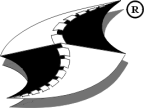 ©  АКЦИОНЕРНОЕ ОБЩЕСТВО
«П Е Т Е Р Б У Р Г -Д О Р С Е Р В И С»Свидетельство № 0506.09-2009-7806051300-П-077 от 03.06.2016«Реконструкция автомобильной дороги «Санкт-Петербург – Колтуши» на участке от кольцевой автодороги Санкт-Петербурга до Колтуши»(«Реконструкция автомобильной дороги общего пользования регионального значения «Санкт-Петербург – Колтуши» на участке КАД-Колтуши во Всеволожском районе Ленинградской области»)Свидетельство № 0506.09-2009-7806051300-П-077 от 03.06.2016«Реконструкция автомобильной дороги «Санкт-Петербург – Колтуши» на участке от кольцевой автодороги Санкт-Петербурга до Колтуши»(«Реконструкция автомобильной дороги общего пользования регионального значения «Санкт-Петербург – Колтуши» на участке КАД-Колтуши во Всеволожском районе Ленинградской области»)Свидетельство № 0506.09-2009-7806051300-П-077 от 03.06.2016«Реконструкция автомобильной дороги «Санкт-Петербург – Колтуши» на участке от кольцевой автодороги Санкт-Петербурга до Колтуши»(«Реконструкция автомобильной дороги общего пользования регионального значения «Санкт-Петербург – Колтуши» на участке КАД-Колтуши во Всеволожском районе Ленинградской области»)Свидетельство № 0506.09-2009-7806051300-П-077 от 03.06.2016«Реконструкция автомобильной дороги «Санкт-Петербург – Колтуши» на участке от кольцевой автодороги Санкт-Петербурга до Колтуши»(«Реконструкция автомобильной дороги общего пользования регионального значения «Санкт-Петербург – Колтуши» на участке КАД-Колтуши во Всеволожском районе Ленинградской области»)ОбозначениеНаименованиеСтр.800-13Предложения о внесении изменений в генеральный план муниципального образования «Заневское городское поселение» Всеволожского муниципального района Ленинградской областиКнига 1Положения о территориальном планированииСодержание2Состав документации по планировке территории3Перечень сокращений4Внесение изменений в генеральный план муниципального образования «Заневское городское поселение» Всеволожского муниципального района Ленинградской области5Положение о территориальном планировании51Характеристика, планируемого к размещению линейного объекта 52Основные технико-экономические показатели по объекту «Реконструкция автомобильной дороги общего пользования регионального значения «Санкт-Петербург – Колтуши» на участке КАД - Колтуши» во Всеволожском районе Ленинградской области53Описание функциональных зон и сведения о параметрах функциональных зон74Схема, отображающая предлагаемые изменения функционального зонирования в генеральном плане муниципального образования «Заневское городское поселение» Всеволожского муниципального района Ленинградской области (после внесения изменений)9Номер книгиОбозначениеНаименованиеПримечание800-13Основная часть проекта планировки территорииКнига 1Положения о  развитии территории и размещении объектов капитального строительстваКнига 2Графические материалыКнига 3Графические материалыКнига 4Графические материалы800-13Материалы по обоснованию проекта планировки территорииКнига 1Пояснительная запискаКнига 2Графические материалыКнига 3Графические материалыКнига 4Графические материалыКнига 5Графические материалыКнига 6Графические материалыКнига 1, Книга 2, Книга 3, Книга 4800-13Исходно-разрешительная документация800-13Проект межевания территорииКнига 1Пояснительная записка с графическими материаламиПриложение 1, 2Графические материалыКнига 2Ведомости координат характерных точек границ земельных участков800-13Предложения о внесении изменений в генеральный план муниципального образования «Заневское городское поселение» Всеволожского муниципального района Ленинградской областиКнига 1Положение о территориальном планированииКнига 2Материалы по обоснованию800-13Предложения о внесении изменений в правила землепользования и застройки муниципального образования «Заневское городское поселение» Всеволожского муниципального района Ленинградской области СокращениеПолное наименованиеКАДКольцевая автомобильная дорога вокруг г. Санкт-ПетербургаЛЭПЛинии электропередачиВЛЭПВоздушные  линии электропередачиВЛВоздушные линииКЛКабельные линииМОМуниципальное образованиеЛОСЛокальные очистные сооруженияПК Пикет (местоположение сооружения)ЛПХЛичное подсобное хозяйствоЗУЗемельный участокдБАДецибелы акустическиеЕд./чЕдиница в часФиз.ед.Физическая единицаПСПодстанцияПДКгПредельно допустимая концентрация рассматриваемого вещества в атмосферном воздухе населенных мест, утвержденная Минздравом России№п.пНаименование показателяЕдиницаизме-ренияПроектные решения1ТЕРРИТОРИЯТЕРРИТОРИЯТЕРРИТОРИЯ1.1Площадь проектируемой  территории, всегога178,4Из них на территориях:1.1.1МО «Заневское городское поселение»га100,71.1.2МО «Колтушское сельское поселение» га77,71.2Площадь планируемого размещения линейного объекта в границах красных линийга43,7Из них на территориях:га1.2.1МО «Заневское городское поселение»га30,21.2.2МО «Колтушское сельское поселение» га13,51.3Площадь формируемых земельных участков, предназначенных для размещения объектов капитального строительства регионального значения, в том числе:га43,71.3.1МО «Заневское городское поселение»га30,21.3.2МО «Колтушское сельское поселение» га13,52Площадь земельных участков подлежащихвыкупу/изъятиюга15,4ТРАНСПОРТНАЯ ИНФРАСТРУКТУРАТРАНСПОРТНАЯ ИНФРАСТРУКТУРАТРАНСПОРТНАЯ ИНФРАСТРУКТУРАТРАНСПОРТНАЯ ИНФРАСТРУКТУРА№№п/пНаименование показателейЕдиница измере-нияСуществующее положениеПроектные решения123451Протяженность реконструируемого участка линейного объекта всего,в том числе:км7,997,991.1- непрерывного движениякм-5,281.2- регулируемого движениякм7,992,712Количество полос движения в каждом направлении:2.1- на участке от автомобильной дороги «Кольцевая автомобильная дорога вокруг г. Санкт-Петербурга» до автомобильной дороги «Деревня Старая - Кудрово» (от начала проектирования ПК 61)ед.122.2- на участке от автомобильной дороги «Деревня Старая - Кудрово» до автомобильной дороги «Санкт-Петербург - завод имени Свердлова – Всеволожск» (от ПК 61 до конца проектирования)ед.113Ширина полосы движения,в том числе:3.1- на участке от автомобильной дороги «Кольцевая автомобильная дорога вокруг г. Санкт-Петербурга» до автомобильной дороги «Деревня Старая - Кудрово»м3,0-3,53,753.2- на участке от автомобильной дороги «Деревня Старая - Кудрово» до автомобильной дороги «Санкт-Петербург - завод имени Свердлова - Всеволожск»м3,0-3,53,50ОРГАНИЗАЦИЯ И БЕЗОПАСНОСТЬ ДВИЖЕНИЯ1Транспортные пересечения1.1Количество пересечений в разных уровняхшт.-01.2Количество пересечений в одном уровне саморегулируемых кольцевыхшт.-22Количество пешеходных переходов в разных уровняхшт.-3